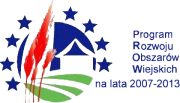 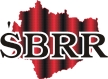 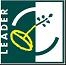 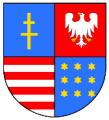 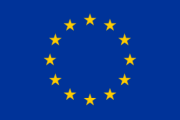 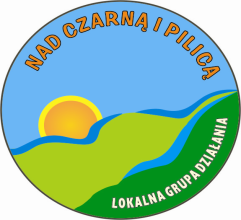 Minimalne kryteria wyboru operacjidla Działania: „Tworzenie i rozwój mikroprzedsiębiorstw”Ze środków Lokalnej Strategii Rozwoju Lokalnej Grupy Działania „Nad Czarną i Pilicą” dofinansowanie mogą otrzymać tylko te operacje, które otrzymają co najmniej 25% sumy punktów możliwych do otrzymania.